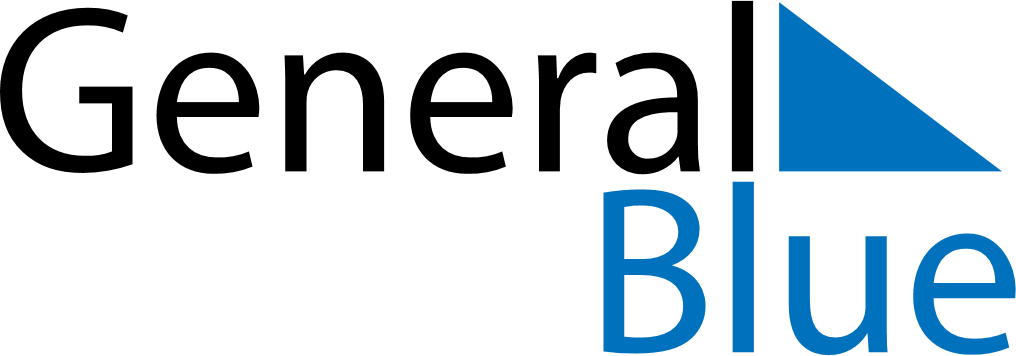 Daily PlannerNovember 10, 2025 - November 16, 2025Daily PlannerNovember 10, 2025 - November 16, 2025Daily PlannerNovember 10, 2025 - November 16, 2025Daily PlannerNovember 10, 2025 - November 16, 2025Daily PlannerNovember 10, 2025 - November 16, 2025Daily PlannerNovember 10, 2025 - November 16, 2025Daily Planner MondayNov 10TuesdayNov 11WednesdayNov 12ThursdayNov 13FridayNov 14 SaturdayNov 15 SundayNov 16MorningAfternoonEvening